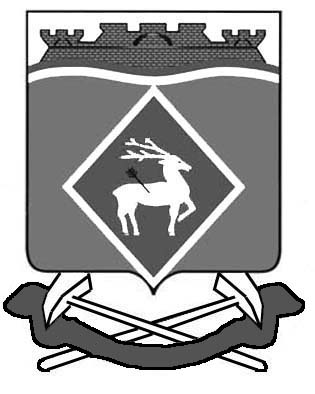 Российская ФедерацияРостовская областьМуниципальное образование«Литвиновское сельское поселение»Администрация ЛИТВИНОВСКОГО сельского поселения Постановление   05 марта 2024 года                            № 39                                с. ЛитвиновкаОб  отмене постановления Администрации Литвиновского сельского поселения от 02.02.2021 № 06 «О создании и организации деятельности учебно-консультационного пункта по обучению неработающего населения Литвиновского сельского поселения в области гражданской обороны и защиты от чрезвычайных ситуаций» В целях приведения нормативных правовых актов Литвиновского сельского поселения Белокалитвинского района в соответствие с действующим законодательством Российской Федерации, в силу положений части 3 статьи 14 ФЗ от 06.10.2003 № 131-ФЗ « Об общих принципах организации местного самоуправления в РФ»Постановляю:Постановление Администрации Литивновского сельского поселения от 02.02.2021 № 06 «О создании и организации деятельности учебно-консультационного пункта по обучению неработающего населения Литвиновского сельского поселения в области гражданской обороны и защиты от чрезвычайных ситуаций» отменить.Настоящее постановление вступает в силу с момента подписания.      3. Контроль за исполнением постановления оставляю за собой.Глава Администрации Литвиновского сельского поселения 						И.Н. Герасименко